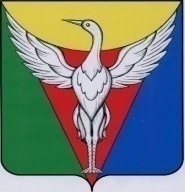 СОВЕТ ДЕПУТАТОВМЯКОНЬКСКОГО СЕЛЬСКОГО ПОСЕЛЕНИЯОКТЯБРЬСКОГО МУНИЦИПАЛЬНОГО РАЙОНА ЧЕЛЯБИНСКОЙ ОБЛАСТИРЕШЕНИЕ______________________________________________________________________ПРОЕКТот  ___.06.2022 г.  № 	                                                                                                                                  		О внесении изменений в решение Совета депутатов Мяконькского сельского поселения от 11.01.2021 г.  № 26 В соответствии с  Федеральным законом  от 06 октября 2003 года N 131-ФЗ "Об общих принципах организации местного самоуправления в Российской Федерации", Уставом  Мяконькского сельского поселения с изменениями и дополнениями,  Совет депутатов Мяконькского сельского поселения   РЕШАЕТ:1. Внести в Положение о порядке назначения и проведения собрания граждан  на территории Мяконькского сельского поселения, утвержденное решением Совета депутатов Мяконькского сельского поселения № 26 от 11.01.2021 г. «Об утверждении Положения  «О порядке назначения и проведения собраний граждан на территории Мяконькского сельского поселения Октябрьского муниципального района» (далее Положение)  следующие изменения:1) пункт 1.4.  Положения изложить в новой редакции «1.4. В собрании вправе участвовать граждане, достигшие 18 лет, проживающие в границах части территории Мяконькского сельского поселения, на которой проводится собрание граждан.  В собрании граждан по вопросам внесения инициативных проектов и их рассмотрения вправе принимать участие жители соответствующей территории Мяконькского сельского поселения, достигшие 16 лет.Собрание граждан считается правомочным, если в нем приняло участие более одной трети от числа граждан, имеющих право на участие в собрании.»;2) в пункте 2.3. Положения цифру «15» заменить цифрой «30».2.Настоящее решение подлежит размещению на официальном сайте администрации Мяконькского сельского поселения Октябрьского муниципального района в информационно-телекоммуникационной сети «Интернет».3. Контроль исполнения настоящего решения возложить на Совет депутатов  Мяконькского сельского поселения Октябрьского муниципального района. 4. Настоящее решение вступает в силу с момента подписания. Председатель Совета депутатов                                                        Г.В. ЛанскихГлава  Мяконькскогосельского поселения                                                                           Е.М. МотовиловПРИЛОЖЕНИЕк решению Совета депутатовМяконькского сельского поселенияОктябрьского муниципального районаот      г. № ПОЛОЖЕНИЕо порядке назначения и проведения собрания гражданна территории  Мяконькского сельского поселенияОктябрьского  муниципального района1. Общие положения1.1. Настоящее Положение "О порядке назначения и проведения собраний граждан на территории Мяконькского сельского поселения Октябрьского муниципального района" (далее - Положение) разработано в соответствии с Конституцией Российской Федерации, Федеральным законом "Об общих принципах организации местного самоуправления в Российской Федерации", Уставом Мяконькского сельского поселения Октябрьского муниципального района  и регулирует порядок назначения и проведения собраний граждан, проживающих на территории Мяконькского сельского поселения  Октябрьского муниципального района  (далее – сельское поселение).1.2. Собрание граждан может проводиться на части территории сельского поселения  для обсуждения вопросов местного значения, информирования населения о деятельности органов местного самоуправления и должностных лиц местного самоуправления.1.3. Собрание граждан (далее - собрание) относится к форме непосредственного осуществления населением местного самоуправления и участия населения в осуществлении местного самоуправления.1.4. В собрании вправе участвовать граждане, достигшие 18 лет, проживающие в границах части территории Мяконькского сельского поселения, на которой проводится собрание граждан.  В собрании граждан по вопросам внесения инициативных проектов и их рассмотрения вправе принимать участие жители соответствующей территории Мяконькского сельского поселения, достигшие 16 лет.2. Порядок подготовки и назначения собрания2.1. Собрание может проводиться по инициативе:1) населения сельского поселения;2) Совета депутатов Мяконькского сельского поселения Октябрьского муниципального района  (далее - Совет депутатов сельского поселения);3) Главы Мяконькского сельского поселения Октябрьского муниципального района  (далее - Глава сельского поселения);4) территориального общественного самоуправления в случаях, предусмотренных его Уставом.2.2. Собрание, проводимое по инициативе Совета депутатов сельского поселения  или главы сельского поселения, назначается соответственно Советом депутатов сельского поселения или главой сельского поселения.2.3. Собрание, проводимое по инициативе населения, назначается Советом депутатов сельского поселения в течение 30 дней со дня поступления обращения о созыве собрания.2.4. Подготовку и проведение собрания, проводимого по инициативе населения, осуществляет инициативная группа, проводимого по инициативе территориального общественного самоуправления, осуществляет территориальное общественное самоуправление.2.5. Инициатива граждан о созыве собрания должна быть оформлена в виде обращения к Совету депутатов сельского поселения.В обращении должны быть указаны:- вопрос (вопросы), предлагаемый (предлагаемые) к рассмотрению на собрании граждан с обоснованием необходимости рассмотрения их на собрании;- ориентировочная дата и время проведения собрания;- территория, в пределах которой предполагается провести собрание.К обращению должны быть приложены:- подписной лист по прилагаемой форме (Приложение N 1);- согласие субъекта персональных данных на обработку своих персональных данных (Приложение N 2).В подписном листе указывается фамилия, имя отчество, год рождения (в возрасте до 18 лет - дополнительно день и месяц рождения), серия и номер паспорта или заменяющего его документа каждого гражданина, поддерживающего инициативу о созыве собрания граждан, место жительства, личная подпись.Подписные листы подписываются инициатором и лицом, осуществляющим сбор подписей, с указанием фамилий, имен, отчеств, серий и номеров паспортов или заменяющих их документов, мест жительства и даты подписания.Собрание может проводиться по инициативе граждан в случае, если за проведение собрания граждан подписалось не менее 10 человек.2.6. Совет депутатов сельского поселения принимает решение о назначении проведения собрания граждан при условии соблюдения инициативной группой требований, предусмотренных пунктом 2.5 настоящего Положения.2.7. В случае принятия решения об отклонении инициативы о созыве собрания граждан Совет депутатов сельского поселения обязано уведомить инициаторов о принятом решении.Решение Совета депутатов сельского поселения об отклонении инициативы о созыве собрания может быть обжаловано в суде.2.8. В случае принятия решения о созыве собрания граждан Совет депутатов сельского поселения утверждает вопрос (вопросы), предлагаемый (предлагаемые) к рассмотрению, дату, время, место проведения собрания, о чем в обязательном порядке уведомляет инициаторов созыва собрания.2.9. Инициатор созыва собрания обязан оповестить население о дате, времени и месте проведения собрания граждан, о вопросе (вопросах), предлагаемом (предлагаемых) к рассмотрению на собрании граждан, через средства массовой информации (местные телерадиопрограммы, газеты) или другими доступными способами (доски объявлений, информационные стенды и т.д.) заблаговременно, но не позднее чем за 7 (семь) дней до дня проведения собрания.2.10. Порядок назначения и проведения собрания граждан в целях осуществления территориального общественного самоуправления определяется уставом территориального общественного самоуправления.3. Порядок проведения собрания и рассмотрения,принятых собранием обращений3.1. Перед открытием собрания инициаторами проводится обязательная регистрация его участников с указанием фамилии, имени, отчества, года рождения (в возрасте 18 лет - дополнительно дня и месяца рождения), места жительства и определяется правомочность собрания в соответствии с п. 1.4. настоящего Положения.3.2. Собрание граждан открывает инициатор его проведения или его представитель.3.3. Для проведения собрания:1) избирается из числа зарегистрированных граждан:- президиум в составе председателя, секретаря и 1 - 3 членов президиума;- счетная комиссия (в случае принятия решения о проведении тайного голосования);2) утверждается:- повестка собрания граждан;- регламент проведения собрания граждан.3.4. Выборы состава президиума, членов счетной комиссии, утверждение повестки собрания, регламента проведения собрания проводятся простым большинством голосов участников собрания по представлению инициаторов проведения собрания (или их представителя) или участников собрания.3.5. Секретарем собрания ведется протокол, в котором указывается дата и место проведения собрания, общее число граждан, проживающих на соответствующей территории и имеющих право участвовать в собрании, количество присутствующих, состав президиума, повестка дня, содержание выступлений, принятые решения.Протокол зачитывается председателем участникам собрания, утверждается решением собрания простым большинством голосов участников собрания, подписывается председателем и секретарем собрания и передается в орган местного самоуправления, назначивший его проведение.3.6. Собрание может принимать обращения к органам местного самоуправления и должностным лицам местного самоуправления, а также избирать лиц, уполномоченных представлять собрание граждан во взаимоотношениях с органами местного самоуправления и должностными лицами местного самоуправления.3.7. Обращения, принятые собранием, подлежат обязательному рассмотрению органами местного самоуправления и должностными лицами местного самоуправления, к компетенции которых отнесено решение содержащихся в обращениях вопросов в сроки, определенные федеральным законом "О порядке рассмотрения обращений граждан Российской Федерации", с направлением письменного ответа.3.8. Итоги собрания граждан подлежат официальному опубликованию (обнародованию) органом местного самоуправления, назначившим собрание.Приложение  № 1
к Положению "О порядке назначения
и проведения собрания граждан
на территории Мяконькскогосельского поселенияОктябрьского муниципальногорайона"Подписной листМы,  нижеподписавшиеся,  поддерживаем  инициативу о  созыве собранияГраждан_________________________________________________________________(вопрос, вопросы предлагаемый (предлагаемые) крассмотрению на собрании граждан)Инициатор:________________________________________________________________________________________________________________________________________(Место жительства, серия и номер паспорта или заменяющего его документа)_________________________________________________________________________(Дата подписания подписного листа)Лицо, осуществляющее сбор подписей:______________________________________(Ф.И.О., подпись)_________________________________________________________________________(Место жительства, серия и номер паспорта или заменяющего его документа)_________________________________________________________________________(Дата подписания подписного листа)Приложение № 2
к Положению "О порядке назначения иПроведения собрания граждан натерритории  Мяконькского сельскогопоселения Октябрьскогомуниципального района"Согласие на обработку персональных данныхЯ, ___________________________________________________________________,(фамилия, имя, отчество)зарегистрированный (ая) по адресу: _____________________________________________________________________________________________________________________________,серия ______________ № ____________ выдан ______________________________________,(документа, удостоверяющего личность)   (дата)______________________________________________________________________________,(орган, выдавший документ, удостоверяющий личность)в соответствии со статьей 9 Федерального закона от 27 июля 2006 года № 152-ФЗ «О персональных данных» настоящим даю свое согласие на обработку моих персональных данных местной администрацией, находящейся по адресу: 457158 Челябинская обл., Октябрьский район, с.Мяконьки, ул.Советская, 15Обработка персональных данных осуществляется операторами персональных данных в целях рассмотрения представленного мною инициативного проекта на соответствие   установленных требований, подготовки заключения о правомерности, возможности, целесообразности реализации представленного мною инициативного проекта, реализации проекта, в случае прохождения его в конкурсном отборе, а также на хранение данных о реализации инициативного проекта на электронных носителях.Настоящее согласие предоставляется мной на осуществление действий в отношении моих персональных данных, которые необходимы для достижения указанных выше целей, включая (без ограничения) сбор, систематизацию, накопление, хранение, уточнение (обновление, изменение), использование, передачу третьим лицам для осуществления действий по обмену информацией, обезличивание, блокирование персональных данных, а также осуществление любых иных действий, предусмотренных действующим законодательством Российской Федерации.Также выражаю согласие на опубликование (обнародование) и размещение на официальном сайте местной администрации в информационно-телекоммуникационной сети «Интернет» сведений обо мне, как об инициаторе проекта.Настоящее согласие дается сроком по достижении целей обработки или в случае   утраты необходимости в достижении этих целей, если иное не предусмотрено федеральным законом.Согласие на обработку персональных данных может быть отозвано.______________________________________________/___________________________/(фамилия, имя, отчество)   (подпись)Nп/пФамилия, имя, отчество гражданинаГод рождения (гр. в возрасте 18 лет на день внесения подписи - дополнительно день и месяц рождения)Адрес места жительстваСерия и номер паспорта или заменяющего его документаДата внесения подписиПодпись